		STAS/ARM FALL TIME TRIAL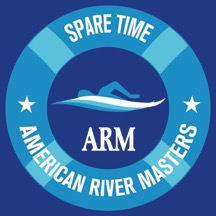 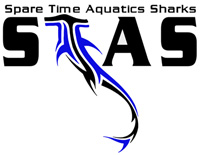 September 16, 2017Presented by: Spare Time Aquatics Sharks and the American River MastersRio Del Oro Racquet Club, Sacramento, CA  95825SANCTION:	By Pacific Masters Swimming, Inc., for USMS, Inc., Sanction Number xxx-xxxxLOCATION:	Rio Del Oro Racquet Club, 119 Scripps Drive, Sacramento, CA  95825.Directions from Downtown Sacramento:   Take Highway 50 east to Howe Avenue.  Turn left/north onto Howe Avenue, travel 1.2 miles to American River Drive.  Turn right onto American River Drive, then take first left onto Scripps Drive.  Parking in the main parking lot is reserved for Rio Del Oro Racquet Club Members.  Swim meet parking will be available on Scripps Drive and in neighboring parking lots.  Attendants will be on duty to direct swim meet participants.FACILITY:	Competition will be conducted in a 25 yard 8 lane outdoor heated pool with 8 lane electronic scoreboard.  A separate 25 yard 4 lane outdoor heated pool will be available for warm-up throughout the meet.  The length of the competition course without a bulkhead is in compliance and on file with USMS in accordance with articles 105.1.7 and 106.2.1.TIMES:	Warm up begins at 12:00 PM or immediately following completion of the morning age group meet with a start time no earlier than 1:00 PM.RULES:	Current USMS rules will govern the meet. Current 2017 USMS registration is required. Be prepared to verify your USMS registration at the meet. The meet will be deck seeded. All events are timed finals. Events will be swum fastest to slowest.CHECK-IN:	All swimmers must check-in prior to the close of their event. Check-in for the first two events will close by 12:30 PM.  Check-in for later events will close 45 minutes before the estimated start of the event.  ENTRIES:	Option 1: Postal Mail Entries:  Entries are to be made on a Consolidated Entry Card.  This must be completely filled out, including the best short course yard times.  "No Time" entries are accepted if the swimmer has never swum an event before. Mail entries to the meet entry coordinator: Lee Simpson, 119 Scripps Drive, Sacramento, CA 95825 with a copy of your 2017 USMS Card, and a check payable to Rio Del Oro Racquet Club. If you wish to confirm your entry, please include an email address and we will be happy to notify you.Option 2: Online Meet Entries: Enter online on Club Assistant to receive immediate confirmation of acceptance via email: https://www.clubassistant.com/club/meet_information.cfm?c=2394&smid=9356 The “billing information” email must be brought to the meet as proof of entry.  Online entry requires payment by credit card using our secure site. The cost to enter this meet is a flat $25.00 note that the online processing fee of $1.50 plus 5% is included in these fees. Your credit card will be charged by “ClubAssistant.com Event Billing” for this meet. Online Meet Entry is in no way required of swimmers. Admission for spectators is free. Programs will not be available for this meet. The meet will be on Meet Mobile.ENTRY LIMITS:  This meet will be capped at 250 swimmers.DECK ENTRY:	Deck entries will be accepted if time allows. Deck entry fee is $30.00 flat fee.  DEADLINES:	Mailed entries must be postmarked on or before Monday, September 4, 2017. Deadline for an Online Entry is 11:59 PM, Thursday, September 7, 2017.PLEASE NOTE:	Smoking will not be allowed on the Rio Del Oro Racquet Club property. Glass containers as well as pets who are not service animals, are NOT allowed in the pool area..  Overnight parking is not permitted at the Club. Use of propane heaters is prohibited.   The facility is a private club and will be open for Members during the competition.  Limited use of the facility, especially locker rooms and showers, will be directed by Meet StaffSNACK BAR:	A limited snack bar will be available with breakfast, lunch and snack items.  The Rio Del Oro Club Snack Bar will also be open for American-style breakfast and lunch items.  Working Officials and Coaches will be served refreshments and lunch. Timers will be served refreshments.awards:	No awards will be given at this meet.   TIMING:	STAS will provide timers for this meet.OFFICIALS:	Head Referee:   Donna EvansHead Starter:     Diane Walker		Meet Director:    Lee Simpson (lsimpson@csus.edu)Schedule of EventsSaturday, September 16, 2017Saturday PMSaturday PMSaturday PMSaturday PMEvent #Event #Age GroupEventSession Session Session Session WM1218-over200 IM3418-over100 Free5618-over100 Breast7818-over100 Back91018-over100 Fly111218-over50 Free